Аналітична довідка1. Створено експертну групу для проведення моніторингу «Положення про порядок поховання та похоронну справу, а також порядок надання ритуальних послуг та території м.Миколаєва» (далі «Положення».)2. Напавлені інформаційні (всього 22) запити в:• районні прокуратури м Миколаєва;• райвідділи органів МВС;• соціальні служби;• управління ЖКГ;• Миколаївська міська рада;• КП «Миколаївська ритуальна служба»;• управління статистики в Миколаївській обл .;• медичні установи, і організації2. Проведений моніторинг тендерної закупівлі за кодом 96.03.1 (транспортування померлих громадян в бюро судово-медичної експертизи) за 2014р.Основні висновки моніторингу- В результаті проведеного моніторингув бюджетного процесу було встановлено, що бюджетні кошти, які щорічно виділяються з міського бюджету Миколаєва на транспортування померлих громадян в Бюро судово-медичної експертизи використовуються не раціонально, відсутній контроль з боку органів місцевого самоврядування, відкрито проявляється можливість здійснення корупційних схем, а саме:- проведення конкурсних торгів здійснювався з порушенням закону «Про здійснення державних закупівель» оскільки не вчасно публікувалася інформація про дату і час проведення конкурсних торгів. Так представники Федерації Асоціацій малого та середнього бізнесу та Асоціації ритуальних послуг використовуючи інсайдерську інформацію дізналися про проведення торгів в жовтні 2014. Фахівці Асоціації щодня моніторили сайт держзакупівель на наявність інформації про розкриття торгів, але вона була відсутня.Такими діями замовник порушив принцип відкритості та прозорості, що зазначено в ст. 3. Закону України «Про здійснення державних закупівель».У день розкриття торгів представники вищезгаданих організацій із залученням журналістів мали наміру взяти участь у ході торгів, але коли вони під'їхали на місце проведення їм повідомили, що торги перенесені на іншу дату, а учасники проінформовані в телефонному режимі. Слід зазначити, що згідно зі ст. 9 Закону України «Про здійснення державних закупівель», «... замовники та учасники процедур закупівель та Уповноважений орган повинні сприяти залученню громадськості до здійснення контролю у сфері державних закупівель ...». Це виглядало так, що ні учасники ні замовники не були зацікавлені в залученні громадськості.- У ході моніторингу тендерної закупівлі виявлено, що Департамент ЖКГ Миколаївської міської ради на 2014 оголосив конкурсні торги на закупівлю послуги з транспортування померлих в бюро СМЕ на суму 1731847,14 грн., а на 2015 рік - 1650594, 33 грн.З яких розрахунків виходив замовник невідомо, суми минулого і нинішнього років відрізняються. Але враховуючи зростання цін на паливо, зростання інфляції цілком реалістично, що ціна 2 015 повинна була бути вище.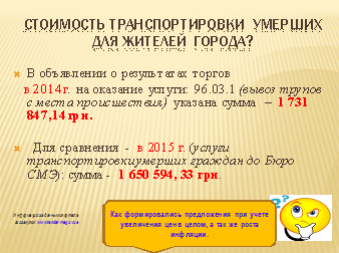 - Аналізуючи документацію, опублікованому на веб-порталі державних закупівель в 2013р. (Закупівля послуги з вивезення трупів з місця подій) виявлено, що у Звіті про результати проведення процедури відкритих і двоступеневих торгів та попередньої кваліфікації № 64 від 28.11.2013 в інформації про кількість учасників, які подали пропозиції вказано кількість: 0. (п.6.2) У цьому ж звіті в п. 7.3. вказано кількість пропозицій конкурсних торгів: 1. У наступному звіті № 65 від 28.11.2013 -кількість учасників і пропозицій - 1.- Не обгрунтовані розрахунки кількості на перевезення померлих, так як за рахунок бюджетних коштів перевозять не всіх померлих громадян, а за принципом незрозумілого відбору. Чинним законодавством України за бюджетні гроші передбачено перевезення тіл одиноких громадян, громадян без певного місця проживання або осіб від поховання яких відмовилися родичі, не ідентифікованих трупів. Згідно діючого «Положення про порядок поховання та надання ритуальних послуг на території м Миколаєва», таку категорію трупів транспортувати в бюро СМЕ повинна здійснювати КП «Миколаївська ритуальна служба». Встановлено факти, коли на місце смерті прибулі співробітники підприємства, яке надає послуги з перевезення тіла, брали у родичів плату за їхні послуги. Тобто, існує нерівний підхід до надання такої послуги: багато жителів міста змушені оплачувати послугу транспортування померлої людини. Як відбувається відбір «пільговиків» невідомо. Незрозумілим залишається принцип формування технічного завдання тендера, а саме кількість передбачуваних доставок не розраховується, зате передбачається кількість використаних анатомічних пакетів в кількості 2555 штук: як і ким визначається така кількість пакетів, якщо пакети використовуються в одиничних випадках (гнильний стан трупа і т. п .) навіщо їх така кількість, невідомі способи утилізації таких пакетів - чи дотримуються вимоги екологічного законодавства.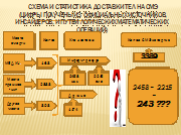 - У ході дослідження було також встановлено, що не ведеться чіткий облік кількості перевезених трупів: були дані різні статистичні дані у відповідях Департаменту ЖКГ та СМЕ на інформаційні запити.- Згідно Звіту про результати проведення процедур відкритих і двоуровневих торгів та попередньої кваліфікації № 8 від 21.01.2015, який опублікований на веб-порталі держзакупівель, встановлено що підприємство, яке є переможцем конкурсних торгів - Державне підприємство Міністерства внутрішніх справ України «Інформ-Ресурси» , код 32248749, яке зареєстроване за адресою пр. Леніна, 109, к. 401, Запорізька обл., м Запоріжжя, на сьогоднішній день згідно сведеньям Державної реєстраційної служби знаходиться в стані ЗУПИНЕНО. Дата запису: 09.12.2008, номер запису: 11031120017002865. Згідно ст. 33 Закону України «Про державну реєстрацію юридичних та фізичних-осіб підприємців» юридична особа є таким, яке зупинено, з дати внесення запису про державну реєстрацію припинення юридичної особи. Також, виходячи з даних ЄДР, у вищевказаного підприємства є правоприемник: Державне підприємство МВС України «Інформ-ресурси», місцезнаходження котрого в Києві, за адресою: вул Богомольця, д. 10, але у тендерній документації всюди позначений адреса: пр. Леніна, 109, к. 401, Запорізька обл., м Запоріжжя.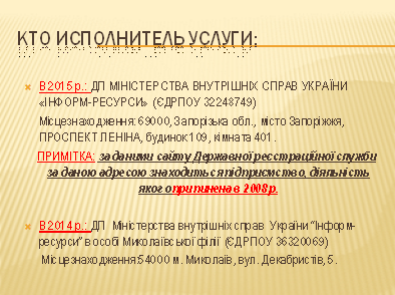 Згідно ст. 17 Закону України про проведення державних закупівель 10.04.2014 № 1197-VII вищевказане підприємство не могло бути учасником, тим більше переможцем конкурсних торгів, оскільки воно не здійснює господарську діяльність, крім того щодо цього підприємства відкриті виконавчі провадження.У порівнянні з торішньою закупівлею даної послуги переможцем торгів стало Державне підприємство МВС України «Інформ-ресурси» в особі Миколаївської філії, яке знаходиться за адресою: м Миколаїв, вул. Декабристів, 5. Цілком логічно, що послугу з перевезення померлих має надавати місцеве підприємство, оскільки недоцільно витрачати кошти бюджету на перевезення тіла померлого в Миколаєві, але для цього треба приїхати виконавцю послуги з іншого міста України, будь-то Запоріжжі або Київ. До відома, по Україні за такою ж послузі виконавцями є місцеві підприємства. Чому для Миколаєва прийнятно замовити послугу у іногороднього підприємства, яке вже юридично не існує і має правоприемника в Києві - це вже компетенція відповідних органів. Невідомим залишається факт, яким чином комісія перевіряла документацію учасника (переможця) торгів, перелік якої визначений законодавством України і вже з аналізу цих документів випливало зробити висновок, що Державне підприємство Міністерства внутрішніх справ України «Інформ-Ресурси», код 32248749, яке зареєстроване за адресою пр. Леніна, 109, к. 401, Запорізька обл., м Запоріжжя НЕ МОЖЕ БРАТИ УЧАСТЬ У конкурсних торгах.ВисновокВиходячи з вищевикладеної інформації випливає висновок, що тендерна закупівля по коду 96.03.1 - послуги похоронні та супутні послуги (послуги з транспортування померлих громадян до бюро СМЕ), номер оголошення на веб-порталі Уповноваженого органу з питань закупівель 178765, проведена з порушенням вимог законодавства про проведення державних закупівель товарів, робіт, послуг за державні кошти (ст. 164 прим 13 КУпАП.). Тому, відповідно до закону України «Про здійснення тендерних закупівель» всі члени комітету з конкурсних торгів повинні нести персональну відповідальність за прийняті рішення. Результати конкурсних торгів за вищевказаною держзакупівлю мають бути визнані недійсними.За результатами моніторингу направлено лист до Державної фінансової інспекції з пропозицією на підставі наведених фактів провести фінансовий аудит постачальника послуг і головного розпорядника бюджетних коштів-Департаменту ЖКГ ММР.4. Результати моніторингу були вивчені і представлені на розгляд суб'єктів господарювання, які здійснюють діяльність у сфері ритуального бізнесу, також фахівцям у сфері судово-медичних експертиз, охорони здоров'я, юристам, представникам органів влади. Було проведено два круглих столи за участю представників ритуального бізнесу, і два спільних круглих столи за участю органів влади, які виступають учасниками процесу поховання померлого. Крім цього, три засідання робочої групи з розробки пропозицій щодо врегулювання проблемних питань. (В публічних заходах взяли участь 50 осіб)Позитивним наслідком з даної проблеми є те, що органи влади готові співпрацювати і вирішувати цю проблему. При Миколаївської облдержадміністрації створена робоча група, яка займається глибоким вивченням проблеми і розробляє Положення про порядок поховання, яка б врегулювала всі проблемні місця в наданні послуг з транспортування померлих. Дане Положення планується передати на розгляд і затвердження депутатам Миколаївської міської ради. У складі робочої групи беруть участь, як представники влади, так і підприємці.Як результат вже напрацьовані пропозиції щодо внесення змін до Положення про порядок поховання та наданні ритуальних послуг в м. Миколаєві.3. Складено список СПД, які надають послуги у сфері ритуальних послуг на території м Миколаєва на підставі відповідей на інформаційні запити. Залучені в рамках співпраці, представників Регіональної ради підприємців при Миколаївській ОДА до реалізації проекту.4.Подготовка і проведення 17.06.2015 попереднього засідання - «Круглого столу» за участю заступника губернатора, керівництва Регіональної Ради підприємців при Миколаївській ОДА представників служб, яким прямували запити з метою створення робочої групи з підготовки пропозицій та внесення змін до «Положення».3.Проведено 28.08.2015 підсумкове засідання з підприємцями, які надають ритуальні послуги, по затвердженню проекту «Положення про порядок поховання».